  Greek Chickpea Salad + Tzatziki Dressing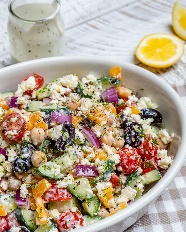 Ingredients3 cucumbers, chopped2 large bell pepper yellow, red or green, chopped5 cups cherry or grape tomatoes, halved2 medium red onion, diced1 #10 can of chickpeas or 6 cans 18 oz., drained and rinsed1 cup olives of choice (pitted Kalamata) halved1 ½ cup crumbled feta cheese (or blue cheese)Tzatziki dressing:1 1/2 cup sour cream (or plain Greek yogurt)3 Tbsp. oil6 Tbsps. lemon juice8 fresh garlic cloves, (minced or pressed)3 Tbsp. dillsalt and black pepper to taste, (about 1 teaspoon each)InstructionsTo make the dressing: place all the ingredients together and whisk really well in a small glass bowl.Keep refrigerated until ready to use.In a large bowl, arrange all salad ingredients. Pour dressing over, and gently toss to combine well.Allow flavors to blend for at least 10 minutes before eating